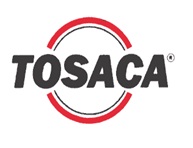 Надійні рішення в пароконденсатних системах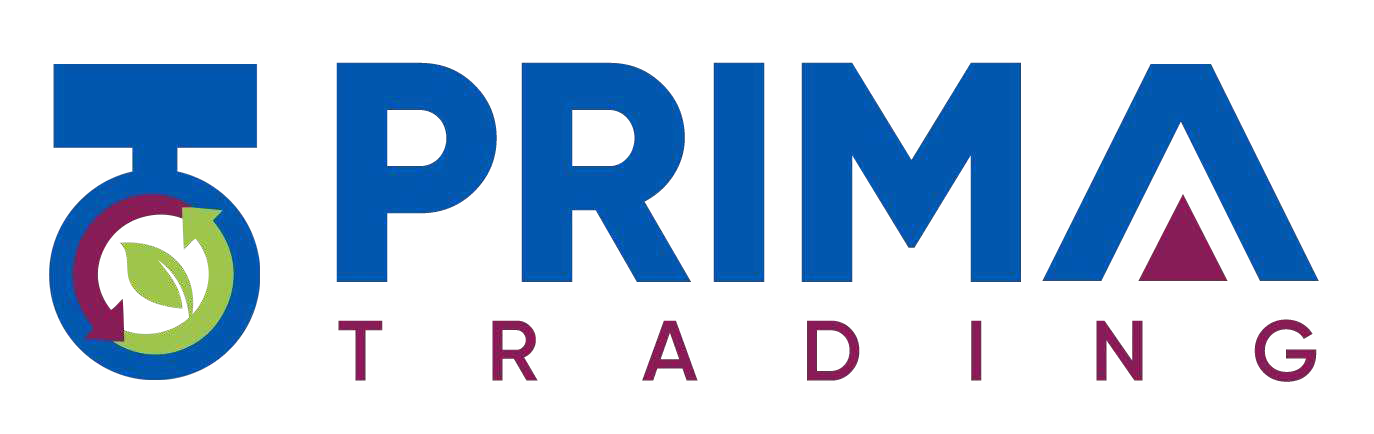 ТОВ « Пріма Трейдінг » імпортер та офіційний представник в УкраїніОпитувальний лист «    »       202  р.для підбору та замовлення запобіжного пружинного клапана Виробник обладнання: компанія Tosaca SA (Іспанія).* Виконання фланцевого з’єднання відповідно до стандарта EN 1092-1/-2, фланці DN 65 PN 16 поставляються 
з 4 отворами. 8 отворів, згідно EN 1092-1/ -2, по спецзамовленню.Примітка: При визначені тиску спрацювання потрібно враховувати, що для повнопідйомних запобіжних клапанів повне відкриття клапана відбувається при перевищуванні тиску спрацювання на 5% - для пари та газів і 10% - для рідин. Щодо стандартних (пропорційних) клапанів максимальне відкриття досягається при перевищенні тиску на 10% від встановленого тиску спрацювання для усіх робочих середовищ. Повне закриття повнопідйомних та стандартних (пропорційних) запобіжних клапанів після їх спрацювання відбувається коли тиск у системі, яка має бути захищена знизиться на 10% від встановленого тиску спрацювання (для пари та газів) і 20% (для рідин). Виходячи з запасу 5%, тиск спрацювання має бути більше робочого (експлуатаційного) тиску в системі на 15% - для пари та газів і 25% - для рідин.    Замовник:Замовник:ОрганізаціяКонтактна особаТелефонE-mailНайменування та адреса об'єкта установкиЗагальні відомості для підбору клапана:Загальні відомості для підбору клапана:Загальні відомості для підбору клапана:Загальні відомості для підбору клапана:Загальні відомості для підбору клапана:Загальні відомості для підбору клапана:Загальні відомості для підбору клапана:Загальні відомості для підбору клапана:Загальні відомості для підбору клапана:Загальні відомості для підбору клапана:Загальні відомості для підбору клапана:Загальні відомості для підбору клапана:Загальні відомості для підбору клапана:Загальні відомості для підбору клапана:Загальні відомості для підбору клапана:Загальні відомості для підбору клапана:Загальні відомості для підбору клапана:Загальні відомості для підбору клапана:Загальні відомості для підбору клапана:Загальні відомості для підбору клапана:Загальні відомості для підбору клапана:Загальні відомості для підбору клапана:Загальні відомості для підбору клапана:Загальні відомості для підбору клапана:Загальні відомості для підбору клапана:Загальні відомості для підбору клапана:Загальні відомості для підбору клапана:Загальні відомості для підбору клапана:Загальні відомості для підбору клапана:Загальні відомості для підбору клапана:Загальні відомості для підбору клапана:Загальні відомості для підбору клапана:Загальні відомості для підбору клапана:Загальні відомості для підбору клапана:Загальні відомості для підбору клапана:Загальні відомості для підбору клапана:Загальні відомості для підбору клапана:Загальні відомості для підбору клапана:Робоче середовищеНазваРобоче середовище* Хімічний та елементарний складРобоче середовище* Концентрація, %pH      pH      pH      pH      pH      pH      pH      pH      pH      pH      pH      pH      pH      pH      pH      pH      pH      pH      Робоче середовище* Густина (кг/м3 – рідини, 
кг/м3(н.у.) –гази)      кг/м3                                                             кг/м3(н.у.)      кг/м3                                                             кг/м3(н.у.)      кг/м3                                                             кг/м3(н.у.)      кг/м3                                                             кг/м3(н.у.)      кг/м3                                                             кг/м3(н.у.)      кг/м3                                                             кг/м3(н.у.)      кг/м3                                                             кг/м3(н.у.)      кг/м3                                                             кг/м3(н.у.)      кг/м3                                                             кг/м3(н.у.)      кг/м3                                                             кг/м3(н.у.)      кг/м3                                                             кг/м3(н.у.)      кг/м3                                                             кг/м3(н.у.)      кг/м3                                                             кг/м3(н.у.)      кг/м3                                                             кг/м3(н.у.)      кг/м3                                                             кг/м3(н.у.)      кг/м3                                                             кг/м3(н.у.)      кг/м3                                                             кг/м3(н.у.)      кг/м3                                                             кг/м3(н.у.)      кг/м3                                                             кг/м3(н.у.)      кг/м3                                                             кг/м3(н.у.)      кг/м3                                                             кг/м3(н.у.)      кг/м3                                                             кг/м3(н.у.)      кг/м3                                                             кг/м3(н.у.)      кг/м3                                                             кг/м3(н.у.)      кг/м3                                                             кг/м3(н.у.)      кг/м3                                                             кг/м3(н.у.)      кг/м3                                                             кг/м3(н.у.)      кг/м3                                                             кг/м3(н.у.)      кг/м3                                                             кг/м3(н.у.)      кг/м3                                                             кг/м3(н.у.)      кг/м3                                                             кг/м3(н.у.)      кг/м3                                                             кг/м3(н.у.)      кг/м3                                                             кг/м3(н.у.)      кг/м3                                                             кг/м3(н.у.)      кг/м3                                                             кг/м3(н.у.)      кг/м3                                                             кг/м3(н.у.)Робоче середовище* В’язкість (вказати одиниці виміру) Кінематична        од.вим.     Кінематична        од.вим.     Кінематична        од.вим.     Кінематична        од.вим.     Кінематична        од.вим.     Кінематична        од.вим.     Кінематична        од.вим.     Кінематична        од.вим.     Кінематична        од.вим.     Кінематична        од.вим.     Кінематична        од.вим.     Кінематична        од.вим.     Кінематична        од.вим.     Кінематична        од.вим.     Кінематична        од.вим.     Кінематична        од.вим.     Кінематична        од.вим.     Кінематична        од.вим.     Динамічна        од.вим.     Динамічна        од.вим.     Динамічна        од.вим.     Динамічна        од.вим.     Динамічна        од.вим.     Динамічна        од.вим.     Динамічна        од.вим.     Динамічна        од.вим.     Динамічна        од.вим.     Динамічна        од.вим.     Динамічна        од.вим.     Динамічна        од.вим.     Динамічна        од.вим.     Динамічна        од.вим.     Динамічна        од.вим.     Динамічна        од.вим.     Динамічна        од.вим.     Динамічна        од.вим.     Робоче середовищеАгрегатний станнасичена паранасичена паранасичена паранасичена паранасичена паранасичена паранасичена паранасичена параперегріта параперегріта параперегріта параперегріта параперегріта параперегріта параперегріта параперегріта параперегріта параперегріта парагазгазгазрідинаНаявність абразивних часток в середовищіНаявність абразивних часток в середовищіТакТакТакТакТакТакТакТакТакТакТакТакТакНіНіНіНіНіНіНіНіНіНіТемпература робочого середовища, °СТемпература робочого середовища, °СВитрата середовища через клапан,м3/год (рідина), кг/год (пар, газ), нм3/год (стиснене повітря, газ)Витрата середовища через клапан,м3/год (рідина), кг/год (пар, газ), нм3/год (стиснене повітря, газ)кг/годкг/годкг/годм3/годм3/годм3/годм3/годм3/годм3/годм3/годм3/годм3/годм3/годм3/годм3/годм3/годм3/годНм3/годНм3/годЕксплуатаційний тиск робочого середовища, бар (надлишковий)Експлуатаційний тиск робочого середовища, бар (надлишковий)Тиск спрацювання, бар (надлишковий), див. приміткуТиск спрацювання, бар (надлишковий), див. приміткуПідпір на відвідній лінії, бар (надлишковий)Підпір на відвідній лінії, бар (надлишковий)Тип клапанаТип клапанаПовнопідйомнийПовнопідйомнийПовнопідйомнийПовнопідйомнийПовнопідйомнийПовнопідйомнийПовнопідйомнийПовнопідйомнийПовнопідйомнийПовнопідйомнийПовнопідйомнийПовнопідйомнийПовнопідйомнийПовнопідйомнийПовнопідйомнийПовнопідйомнийПропорційнийПропорційнийПропорційнийПропорційнийПропорційнийПропорційнийПропорційнийПропорційнийПропорційнийТип клапанаТип клапанаНа вибір постачальникаНа вибір постачальникаНа вибір постачальникаНа вибір постачальникаНа вибір постачальникаНа вибір постачальникаНа вибір постачальникаНа вибір постачальникаНа вибір постачальникаНа вибір постачальникаНа вибір постачальникаНа вибір постачальникаНа вибір постачальникаНа вибір постачальникаНа вибір постачальникаНа вибір постачальникаВиконання за конструкцією кришки підйомного пристрою та клапана підривного важеляВиконання за конструкцією кришки підйомного пристрою та клапана підривного важелязакрита кришка та закритий підривний важільзакрита кришка та закритий підривний важільзакрита кришка та закритий підривний важільзакрита кришка та закритий підривний важільзакрита кришка та закритий підривний важільзакрита кришка та закритий підривний важільзакрита кришка та закритий підривний важільзакрита кришка та закритий підривний важільзакрита кришка та закритий підривний важільзакрита кришка та закритий підривний важільзакрита кришка та закритий підривний важільзакрита кришка та закритий підривний важільзакрита кришка та закритий підривний важільзакрита кришка та закритий підривний важільзакрита кришка та закритий підривний важільзакрита кришка та закритий підривний важільзакрита кришка та закритий підривний важільзакрита кришка та закритий підривний важільзакрита кришка та закритий підривний важільзакрита кришка та закритий підривний важільзакрита кришка та закритий підривний важільзакрита кришка та закритий підривний важільзакрита кришка та закритий підривний важільзакрита кришка та закритий підривний важільзакрита кришка та закритий підривний важільзакрита кришка та закритий підривний важільзакрита кришка та закритий підривний важільзакрита кришка та закритий підривний важільзакрита кришка та закритий підривний важільзакрита кришка та закритий підривний важільзакрита кришка та закритий підривний важільзакрита кришка та закритий підривний важільзакрита кришка та закритий підривний важільВиконання за конструкцією кришки підйомного пристрою та клапана підривного важеляВиконання за конструкцією кришки підйомного пристрою та клапана підривного важелявідкрита кришка та відкритий підривний важільвідкрита кришка та відкритий підривний важільвідкрита кришка та відкритий підривний важільвідкрита кришка та відкритий підривний важільвідкрита кришка та відкритий підривний важільвідкрита кришка та відкритий підривний важільвідкрита кришка та відкритий підривний важільвідкрита кришка та відкритий підривний важільвідкрита кришка та відкритий підривний важільвідкрита кришка та відкритий підривний важільвідкрита кришка та відкритий підривний важільвідкрита кришка та відкритий підривний важільвідкрита кришка та відкритий підривний важільвідкрита кришка та відкритий підривний важільвідкрита кришка та відкритий підривний важільвідкрита кришка та відкритий підривний важільвідкрита кришка та відкритий підривний важільвідкрита кришка та відкритий підривний важільвідкрита кришка та відкритий підривний важільвідкрита кришка та відкритий підривний важільвідкрита кришка та відкритий підривний важільвідкрита кришка та відкритий підривний важільвідкрита кришка та відкритий підривний важільвідкрита кришка та відкритий підривний важільвідкрита кришка та відкритий підривний важільвідкрита кришка та відкритий підривний важільвідкрита кришка та відкритий підривний важільвідкрита кришка та відкритий підривний важільвідкрита кришка та відкритий підривний важільвідкрита кришка та відкритий підривний важільвідкрита кришка та відкритий підривний важільвідкрита кришка та відкритий підривний важільвідкрита кришка та відкритий підривний важільВиконання за конструкцією кришки підйомного пристрою та клапана підривного важеляВиконання за конструкцією кришки підйомного пристрою та клапана підривного важелягазонепроникний ковпакгазонепроникний ковпакгазонепроникний ковпакгазонепроникний ковпакгазонепроникний ковпакгазонепроникний ковпакгазонепроникний ковпакгазонепроникний ковпакгазонепроникний ковпакгазонепроникний ковпакгазонепроникний ковпакгазонепроникний ковпакгазонепроникний ковпакгазонепроникний ковпакгазонепроникний ковпакгазонепроникний ковпакгазонепроникний ковпакгазонепроникний ковпакгазонепроникний ковпакгазонепроникний ковпакгазонепроникний ковпакгазонепроникний ковпакгазонепроникний ковпакгазонепроникний ковпакгазонепроникний ковпакгазонепроникний ковпакгазонепроникний ковпакгазонепроникний ковпакгазонепроникний ковпакгазонепроникний ковпакгазонепроникний ковпакгазонепроникний ковпакгазонепроникний ковпакВиконання за конструкцією кришки підйомного пристрою та клапана підривного важеляВиконання за конструкцією кришки підйомного пристрою та клапана підривного важелязакрита кришка та відкритий підривний важільзакрита кришка та відкритий підривний важільзакрита кришка та відкритий підривний важільзакрита кришка та відкритий підривний важільзакрита кришка та відкритий підривний важільзакрита кришка та відкритий підривний важільзакрита кришка та відкритий підривний важільзакрита кришка та відкритий підривний важільзакрита кришка та відкритий підривний важільзакрита кришка та відкритий підривний важільзакрита кришка та відкритий підривний важільзакрита кришка та відкритий підривний важільзакрита кришка та відкритий підривний важільзакрита кришка та відкритий підривний важільзакрита кришка та відкритий підривний важільзакрита кришка та відкритий підривний важільзакрита кришка та відкритий підривний важільзакрита кришка та відкритий підривний важільзакрита кришка та відкритий підривний важільзакрита кришка та відкритий підривний важільзакрита кришка та відкритий підривний важільзакрита кришка та відкритий підривний важільзакрита кришка та відкритий підривний важільзакрита кришка та відкритий підривний важільзакрита кришка та відкритий підривний важільзакрита кришка та відкритий підривний важільзакрита кришка та відкритий підривний важільзакрита кришка та відкритий підривний важільзакрита кришка та відкритий підривний важільзакрита кришка та відкритий підривний важільзакрита кришка та відкритий підривний важільзакрита кришка та відкритий підривний важільзакрита кришка та відкритий підривний важільБажаний матеріал корпусуБажаний матеріал корпусуВисокоміцний чавунВисокоміцний чавунВисокоміцний чавунВисокоміцний чавунВисокоміцний чавунВисокоміцний чавунВисокоміцний чавунВисокоміцний чавунВисокоміцний чавунВисокоміцний чавунВуглецева стальВуглецева стальВуглецева стальВуглецева стальВуглецева стальВуглецева стальВуглецева стальВуглецева стальВуглецева стальВуглецева стальВуглецева стальВуглецева стальВуглецева стальБажаний матеріал корпусуБажаний матеріал корпусуНержавіюча стальНержавіюча стальНержавіюча стальНержавіюча стальНержавіюча стальНержавіюча стальНержавіюча стальНержавіюча стальНержавіюча стальНержавіюча стальНа вибір постачальникаНа вибір постачальникаНа вибір постачальникаНа вибір постачальникаНа вибір постачальникаНа вибір постачальникаНа вибір постачальникаНа вибір постачальникаНа вибір постачальникаНа вибір постачальникаНа вибір постачальникаНа вибір постачальникаНа вибір постачальникаСпеціальне виконання та комплектуючіСпеціальне виконання та комплектуючіСильфон із нержавіючої сталіСильфон із нержавіючої сталіСильфон із нержавіючої сталіСильфон із нержавіючої сталіСильфон із нержавіючої сталіСильфон із нержавіючої сталіСильфон із нержавіючої сталіСильфон із нержавіючої сталіСильфон із нержавіючої сталіСильфон із нержавіючої сталіСильфон із нержавіючої сталіСильфон із нержавіючої сталіСильфон із нержавіючої сталіСильфон із нержавіючої сталіСильфон із нержавіючої сталіСильфон із нержавіючої сталіСильфон із нержавіючої сталіСильфон із нержавіючої сталіСильфон із нержавіючої сталіСильфон із нержавіючої сталіСильфон із нержавіючої сталіСильфон із нержавіючої сталіСильфон із нержавіючої сталіСильфон із нержавіючої сталіСильфон із нержавіючої сталіСильфон із нержавіючої сталіСильфон із нержавіючої сталіСильфон із нержавіючої сталіСильфон із нержавіючої сталіСильфон із нержавіючої сталіСильфон із нержавіючої сталіСильфон із нержавіючої сталіСильфон із нержавіючої сталіСильфон із нержавіючої сталіСпеціальне виконання та комплектуючіСпеціальне виконання та комплектуючіЗ сорочкою обігріванняЗ сорочкою обігріванняЗ сорочкою обігріванняЗ сорочкою обігріванняЗ сорочкою обігріванняЗ сорочкою обігріванняЗ сорочкою обігріванняЗ сорочкою обігріванняЗ сорочкою обігріванняЗ сорочкою обігріванняЗ сорочкою обігріванняЗ сорочкою обігріванняЗ сорочкою обігріванняЗ сорочкою обігріванняЗ сорочкою обігріванняЗ сорочкою обігріванняЗ сорочкою обігріванняЗ сорочкою обігріванняЗ сорочкою обігріванняЗ сорочкою обігріванняЗ сорочкою обігріванняЗ сорочкою обігріванняЗ сорочкою обігріванняЗ сорочкою обігріванняЗ сорочкою обігріванняЗ сорочкою обігріванняЗ сорочкою обігріванняЗ сорочкою обігріванняЗ сорочкою обігріванняЗ сорочкою обігріванняЗ сорочкою обігріванняЗ сорочкою обігріванняЗ сорочкою обігріванняЗ сорочкою обігріванняСпеціальне виконання та комплектуючіСпеціальне виконання та комплектуючіДиск з еластомеруДиск з еластомеруДиск з еластомеруДиск з еластомеруДиск з еластомеруДиск з еластомеруДиск з еластомеруДиск з еластомеруДиск з еластомеруДиск з еластомеруДиск з еластомеруДиск з еластомеруДиск з еластомеруДиск з еластомеруДиск з еластомеруДиск з еластомеруДиск з еластомеруДиск з еластомеруДиск з еластомеруДиск з еластомеруДиск з еластомеруДиск з еластомеруДиск з еластомеруДиск з еластомеруДиск з еластомеруДиск з еластомеруДиск з еластомеруДиск з еластомеруДиск з еластомеруДиск з еластомеруДиск з еластомеруДиск з еластомеруДиск з еластомеруДиск з еластомеруСпеціальне виконання та комплектуючіСпеціальне виконання та комплектуючіСигналізатор відкриттяСигналізатор відкриттяСигналізатор відкриттяСигналізатор відкриттяСигналізатор відкриттяСигналізатор відкриттяСигналізатор відкриттяСигналізатор відкриттяСигналізатор відкриттяСигналізатор відкриттяСигналізатор відкриттяСигналізатор відкриттяСигналізатор відкриттяСигналізатор відкриттяСигналізатор відкриттяСигналізатор відкриттяСигналізатор відкриттяСигналізатор відкриттяСигналізатор відкриттяСигналізатор відкриттяСигналізатор відкриттяСигналізатор відкриттяСигналізатор відкриттяСигналізатор відкриттяСигналізатор відкриттяСигналізатор відкриттяСигналізатор відкриттяСигналізатор відкриттяСигналізатор відкриттяСигналізатор відкриттяСигналізатор відкриттяСигналізатор відкриттяСигналізатор відкриттяСигналізатор відкриттяСпеціальне виконання та комплектуючіСпеціальне виконання та комплектуючіРозривний дискРозривний дискРозривний дискРозривний дискРозривний дискРозривний дискРозривний дискРозривний дискРозривний дискРозривний дискРозривний дискРозривний дискРозривний дискРозривний дискРозривний дискРозривний дискРозривний дискРозривний дискРозривний дискРозривний дискРозривний дискРозривний дискРозривний дискРозривний дискРозривний дискРозривний дискРозривний дискРозривний дискРозривний дискРозривний дискРозривний дискРозривний дискРозривний дискРозривний дискСпеціальне виконання та комплектуючіСпеціальне виконання та комплектуючіІнше:Інше:Інше:Інше:Інше:Спеціальне виконання та комплектуючіСпеціальне виконання та комплектуючіІнше:Інше:Інше:Інше:Інше:Трубопровід, вхід/вихідТрубопровід, вхід/вихідDNDN     /          /          /          /          /          /          /          /          /          /          /          /          /     МатеріалМатеріалМатеріалМатеріалМатеріалМатеріалМатеріалМатеріалМатеріалМатеріалМатеріалМатеріалМатеріалМатеріалМатеріалМатеріалМісце встановлення клапанаМісце встановлення клапанаВ приміщенніВ приміщенніВ приміщенніВ приміщенніВ приміщенніВ приміщенніВ приміщенніВ приміщенніВ приміщенніВ приміщенніВ приміщенніВ приміщенніВ приміщенніПоза приміщеннямПоза приміщеннямПоза приміщеннямПоза приміщеннямПоза приміщеннямПоза приміщеннямПоза приміщеннямПоза приміщеннямПоза приміщеннямПоза приміщеннямПоза приміщеннямПоза приміщеннямПри встановленні поза приміщенням При встановленні поза приміщенням Під укриттямПід укриттямПід укриттямПід укриттямПід укриттямПід укриттямПід укриттямПід укриттямПід укриттямПід укриттямПід укриттямПід укриттямПід укриттямБез укриттяБез укриттяБез укриттяБез укриттяБез укриттяБез укриттяБез укриттяБез укриттяБез укриттяБез укриттяБез укриттяБез укриттяТемпература оточуючого середовищаТемпература оточуючого середовищаМінімальна:Мінімальна:Мінімальна:Мінімальна:Мінімальна:Мінімальна:Мінімальна:Мінімальна:Мінімальна:Мінімальна:Мінімальна:     , °С     , °С     , °С     , °С     , °С     , °С     , °С     , °С     , °СМаксимальна:Максимальна:Максимальна:Максимальна:Максимальна:Максимальна:Максимальна:Максимальна:Максимальна:Максимальна:Максимальна:Максимальна:Максимальна:     , °С     , °С     , °СПриєднання, бажаний тип Приєднання, бажаний тип ФланцевеФланцевеФланцевеФланцевеФланцевеФланцевеФланцевеФланцевеEN 1092-1 EN 1092-1 EN 1092-1 EN 1092-1 EN 1092-1 EN 1092-1 EN 1092-1 EN 1092-1 EN 1092-1 EN 1092-1 ASME B16.5 ASME B16.5 ASME B16.5 ASME B16.5 ASME B16.5 ASME B16.5 ASME B16.5 ASME B16.5 Приєднання, бажаний тип Приєднання, бажаний тип РізьбовеРізьбовеРізьбовеРізьбовеРізьбовеРізьбовеРізьбовеРізьбовеISO 7 RpISO 7 RpISO 7 RpISO 7 RpISO 7 RpISO 7 RpISO 7 RpISO 7 RpISO 7 RpISO 7 RpNPTNPTNPTNPTNPTNPTNPTNPTПриєднання, бажаний тип Приєднання, бажаний тип Під приваркуПід приваркуПід приваркуПід приваркуПід приваркуПід приваркуПід приваркуПід приваркуВ стикВ стикВ стикВ стикВ стикВ стикВ стикВ стикВ стикВ стикВ нахлисВ нахлисВ нахлисВ нахлисВ нахлисВ нахлисВ нахлисВ нахлисНомінальний тиск корпусу/приєднанняНомінальний тиск корпусу/приєднанняPN 16 * (EN 1092-1/-2)PN 16 * (EN 1092-1/-2)PN 16 * (EN 1092-1/-2)PN 16 * (EN 1092-1/-2)PN 16 * (EN 1092-1/-2)PN 16 * (EN 1092-1/-2)PN 16 * (EN 1092-1/-2)PN 16 * (EN 1092-1/-2)Class 150 (ASME B16.5)Class 150 (ASME B16.5)Class 150 (ASME B16.5)Class 150 (ASME B16.5)Class 150 (ASME B16.5)Class 150 (ASME B16.5)Class 150 (ASME B16.5)Class 150 (ASME B16.5)Class 150 (ASME B16.5)Class 150 (ASME B16.5)Class 150 (ASME B16.5)Номінальний тиск корпусу/приєднанняНомінальний тиск корпусу/приєднанняPN 40 (EN 1092-1 )PN 40 (EN 1092-1 )PN 40 (EN 1092-1 )PN 40 (EN 1092-1 )PN 40 (EN 1092-1 )PN 40 (EN 1092-1 )PN 40 (EN 1092-1 )PN 40 (EN 1092-1 )Class 300 (ASME B16.5)Class 300 (ASME B16.5)Class 300 (ASME B16.5)Class 300 (ASME B16.5)Class 300 (ASME B16.5)Class 300 (ASME B16.5)Class 300 (ASME B16.5)Class 300 (ASME B16.5)Class 300 (ASME B16.5)Class 300 (ASME B16.5)Class 300 (ASME B16.5)Номінальний тиск корпусу/приєднанняНомінальний тиск корпусу/приєднанняІнше:Інше:Інше:Інше:Інше:PN     PN     PN     PN     PN     PN     PN     PN     PN     Інше:Інше:Інше:Інше:Інше:Інше:Інше:Інше:Інше:Інше:Інше:Class      Class      Class      Class      Class      Class      Class      Class      Class      Class      Class      Орієнтовний варіант з каталогу (заповнення не обов’язкове):Орієнтовний варіант з каталогу (заповнення не обов’язкове):Орієнтовний варіант з каталогу (заповнення не обов’язкове):Модель клапанаОрієнтовна кількість     , шт     , штОрієнтовний типорозмір клапана DNОрієнтовний Кvs клапана, м3/годПриміткиПримітки